Quickstart Harvard Referencing GuideMore guidance and further referencing examples can be found in the full Harvard referencing guide: https://librarydevelopment.group.shef.ac.uk/referencing/harvard.htmlIntroductionReferencing in the Harvard style is a two–part process:Citation in the textReference list – in alphabetical orderCitation in the textIf the author(s) name appears in the text as part of the body of the assignment, then the year will follow in round brackets, e.g. According to Smith (2017).If the author(s) name does not appear in the body of the text, then the name and date should follow in round brackets, e.g. It was discovered...(Smith, 2017).Citations which are used with direct quotations, or are referring to a particular part of a source, should include the page number in your citation, e.g. (Smith, 2017, p. 42) or Smith (2017, p. 42).For a source with four or more authors you would cite the name of the first author followed by et al., which should be written in italics. It means “and others”.Examples:One author	Bryman (2016) recommends…Quantitative data is more suited to the study due to... (Bryman, 2016).Two authors	Wallace and Wolf (2006) found that...Globalization is a theory that has many concepts... (Wallace and Wolf, 2006).Three authors	Greig, Taylor and MacKay (2013) found that...Finding the reasons behind a child's behaviour... (Greig, Taylor and MacKay, 2013).Four or more authors	Begg et al. (2014) found that...The elasticity of demand demonstrates... (Begg et al., 2014).ReferencesBook/ebookAuthor Surname, Initial(s). (Year) Title. Edition (if not first edition). Place of publication: Publisher.	Bryman, A. (2016) Social research methods. 5th edn. Oxford: Oxford University Press.NotesIf there are two or three authors, put all the names in the reference, using “and” rather than “&” before the final author. If there are four or more authors, put the first author in the reference followed by et al. Book – chapter in an edited bookChapter Author Surname, Initial(s). (Year) 'Title of chapter', in Editor(s) Surname, Editor(s) Initial. (ed. or eds.) Title of book. Edition (if not first). Place of publication: Publisher, Page numbers.Zheng, X. (1997) 'Chinese business culture from the 1920s to the 1950s', in Ikeo, A. (ed.) Economic development in twentieth century East Asia: the international context. London: Routledge, pp. 35–54.Images and FiguresThis guidance is for referencing images and figures that you are referring to in your work. If you have inserted an image or figure into your work please see the "Guidance for taught course students inserting images and figures into university work.": https://xerte.shef.ac.uk/play.php?template_id=836 Image from an online collection/social media site, e.g. Flickr, Instagram, etc.Artist/Creator Surname, Initial(s). OR screen name (Year) Title of image/figure [Description]. Available at: URL (Accessed: date).andy_c (2005) Ladybower Plughole [Photograph]. Available at: https://www.flickr.com/photos/andycpics/3035948922 (Accessed: 6 July 2016).Image from a museum/gallery (either viewed in person or online)Artist/Creator Surname, Initial(s). (Year) Title of image/figure [Description]. Name of museum/gallery, Location. [If viewed in person] (Viewed: Date). [If viewed online] Available at: URL (Accessed: date).Nicholls, H. (1919) Preparations for the Peace Day Celebrations, July 1919 [Photograph]. Imperial War Museum, London. Available at: http://www.iwm.org.uk/collections/item/object/205297061 (Accessed: 2 January 2016).Image from a journalArtist/Creator Surname, Initial(s). (Year) ‘Title of image/figure’ [Description], in Author of journal article (if different to Artist/Creator) Surname, Initial(s). (Year) ‘Title of article’, Title of Journal Volume(Issue), Page number. [If online] Available at: URL (Accessed: date) OR doi:Schnabel, J. (1984) ‘Ethnic Types #15 and #72’ [Oil, animal hide, modeling paste on velvet], in Sans, J. (2020) ‘Julian Schnabel: The Myth Unfurls’, Art in Translation 12(3), p. 400. doi: https://doi.org/10.1080/17561310.2020.1876831Image from a book/ebookArtist/Creator Surname, Initial(s). (Year) ‘Title of image/figure’ [Description], in Author of book (if different to Artist/Creator) Surname, Initial(s). Title of book (Year). Place of publication: Publisher, Page number.Sutherland, G. (1941) ‘Devastation 1941: City, twisted girders’ [Painting], in Mellor, L. Reading the ruins: Modernism, bombsites and British culture (2011). Cambridge: Cambridge University Press, p. 119.Journal articleOnline Author of article Surname, Initial(s). (Year) 'Title of article', Title of Journal, Volume(Issue), Page range (if available). doi: OR Available at: URL (Accessed: date).Ashby, A. (1999) 'Frank Zappa and the anti–fetishist orchestra', The Musical Quarterly, 83(4), pp. 557–606. Available at: http://www.jstor.org/stable/742617 (Accessed: 8 April 2021).Dobson, H. (2006) 'Mister Sparkle meets the 'Yakuza': depictions of Japan in The Simpsons', Journal of Popular Culture, 39(1), pp. 44–68.doi: https://doi.org/10.1111/j.1540-5931.2006.00203.xPhysical itemAuthor of article Surname, Initial(s). (Year) 'Title of article', Title of Journal, Volume(Issue), Page range.Austin, T. (2012) 'Takers keepers, losers weepers: theft as customary play in southern Philippines', Journal of Folklore Research, 49(3), pp. 263–284.ReportsOnline Author Surname, Initial(s) or Corporate Author (Year of publication) Title of report. Paper number (if applicable). doi: OR Available at: URL (Accessed: date).Snowdon, C. (2017) Cheap as chips: Is a healthy diet affordable? IEA Discussion Paper No. 82. Available at: https://iea.org.uk/wp-content/uploads/2017/03/Cheap-as-Chips-PDF.pdf  (Accessed: 30 March 2017).Schonfeld, R.C. and Sweeney, L. (2019) Organizing the work of the art museum. doi: https://doi.org/10.18665/sr.311731Physical itemAuthor Surname, Initial(s) or Corporate Author (Year of publication) Title of report. Paper number (if applicable). Place of Publication: Publisher.Johnson, S. and Fitzpatrick, S. (2007) The impact of enforcement on street users in England. Bristol: The Policy Press.Web pageAuthor Surname, Initial(s). OR Corporate Author (Year site was published/last updated) Title of web page. Available at: URL (Accessed: date).Rosen, M. (2021) Michael Rosen Biography. Available at: https://www.michaelrosen.co.uk/for-adults-biography/ (Accessed: 26 April 2021).NHS (2019) Diabetes. Available at: https://www.nhs.uk/conditions/diabetes/ (Accessed: 26 April 2021).SummaryWhy not look at some of our other Research Skills and Critical Thinking resources? Book onto a Workshop or take an Online Tutorial: https://www.sheffield.ac.uk/library/study/research-skills Visit our FAQs: http://libraryhelp.shef.ac.uk/ Get in touch: library@sheffield.ac.ukExcept otherwise noted, this work by The University of Sheffield Library is licensed under the Creative Commons Attribution-NonCommercialShareAlike 4.0 International License. To view a copy of       this license, visit http://creativecommons.org/licenses/by-nc-sa/4.0/.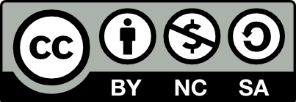 